CANDIDATURECOMMENT INTRODUIRE UNE DEMANDE ?1ère étape : Compléter le formulaire et signer (p.4, 7 et 9 zone jaune)2ème étape : Réunir les documents demandés (voir liste en annexe « Documents à fournir » p. 8)3ème étape : Nous transmettre les documents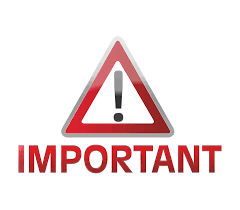    Ces étapes sont obligatoiresTRANSMISSION DU FORMULAIREPar Email : caroline.bruno@sambretbiesme.bePar courrier :RUE DU ROTON, 4 6240 FARCIENNESDéposé dans notre boîte aux lettres :RUE DU ROTON, 46240 FARCIENNES(Entrée Accueil)DES RECEPTION A SAMBRE ET BIESMESi le dossier est incomplet :Les éléments sont réclamés, soit par téléphone, par émail ou par écrit (il est important de nous communiquer votre numéro de téléphone ainsi que votre adresse émail)Si le dossier est complet :Le dossier est enregistréUn courrier de confirmation est envoyéVous nous contactez par téléphone afin de développer votre dossierDES QUESTIONS et INFOSTéléphone :Gestion des candidaturesMme BRUNO Caroline 071/24.39.33Documentation :Le guide « La location d’un logement »